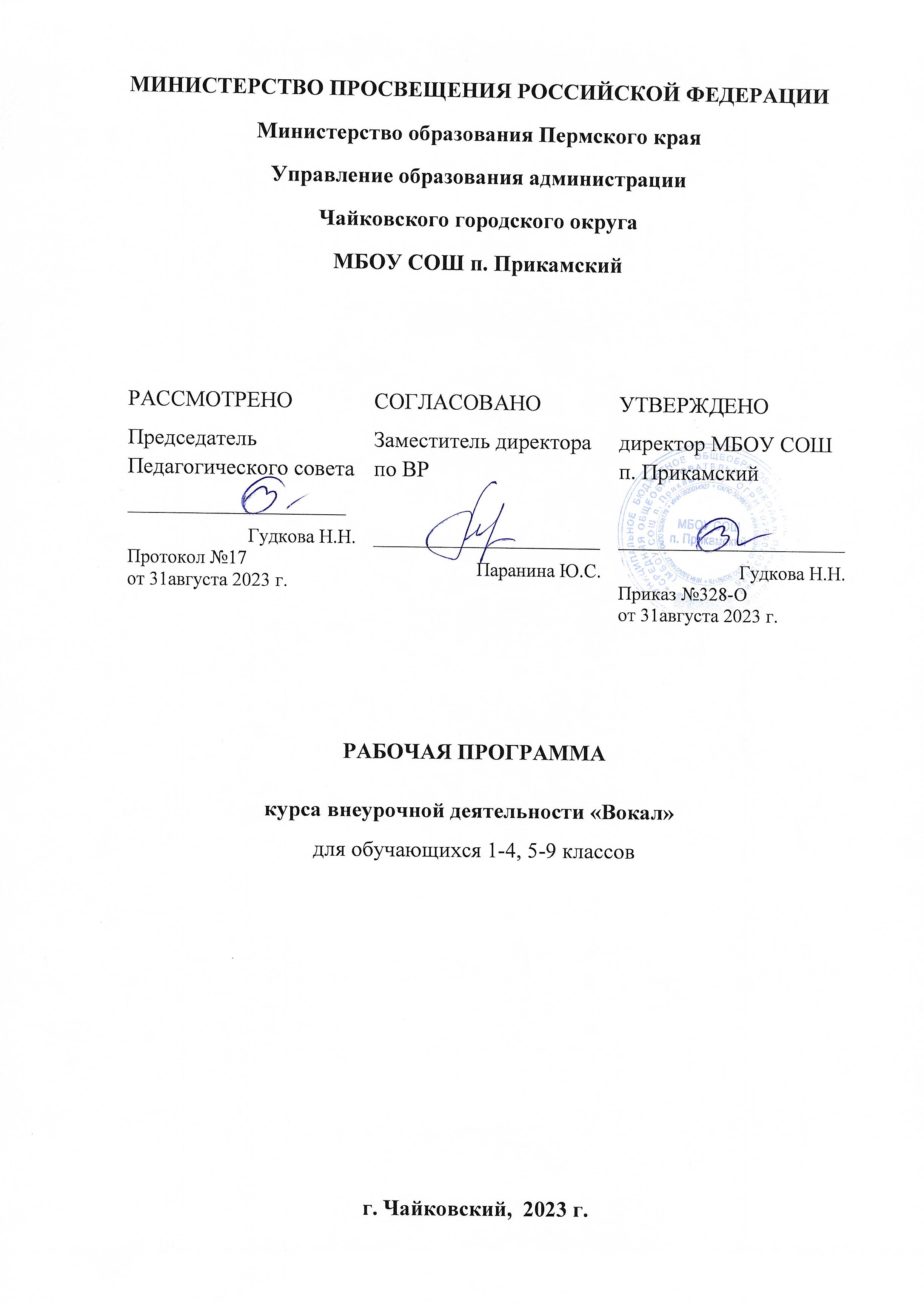 Пояснительная записка   Программа составлена в соответствии с нормативными документами:Федеральным законом от 29.12.2012 № 273-ФЗ "Об образовании в Российской Федерации";Порядком организации и осуществления образовательной деятельности по основным общеобразовательным программам – образовательным программам начального общего, основного общего и среднего общего образования, утв. приказом Минобрнауки России от 30.08.2013 № 1015;Федерального государственного образовательного стандарта начального общего образования.Письмом Минобрнауки от 28.10.2015 № 08-1786 «О рабочих программах учебных предметов» Методическими рекомендациями Министерства просвещения Российской Федерации от 19.03.2020 по реализации образовательных программ начального общего, основного общего, среднего общего образования, образовательных программ среднего профессионального образования, дополнительных общеобразовательных программ с применением электронного обучения и дистанционных образовательных технологий; В основу рабочей учебной программы курса внеурочной деятельности по общекультурному направлению «Вокал» положены идеи и положения Федерального государственного образовательного стандарта начального общего образования и Концепции духовно-нравственного развития и воспитания личности гражданина России.Согласно новому федеральному государственному образовательному стандарту общего образования организация внеурочной деятельности детей является неотъемлемой частью образовательного процесса в школе. Внеурочная деятельность объединяет все виды деятельности школьников (кроме учебной деятельности на уроке), в которых возможно и целесообразно решение задач воспитания и социализации детей.Программа курса внеурочной деятельности «Вокал» приобщает детей к музыкальному искусству через пение, самый доступный для всех детей, активный вид музыкальной деятельности.Именно в период детства важно реализовать творческий потенциал ребёнка, сформировать певческие навыки, приобщить детей к певческому искусству, которое способствует развитию творческой фантазии. Каждый ребёнок находит возможность для творческого самовыражения личности через сольное и ансамблевое пение.Программа по своему характеру является развивающее - обучающей и направлена	на формирование эстетически развитой личности, на пробуждение творческой активности и художественного мышления, на выработку навыков восприятия музыки, а также на выявление способностей воспитанников к самовыражению через исполнительскую творческую деятельность.Таким образом, основываясь на естественном желании детей и подростков заниматься пением, и, направив данные занятия в нужное русло, возможно обучить учащихся правильному, свободному, красивому пению и воспитать музыкальный вкус, являющемуся одной из граней развития ребенка в целом.Цель - приобщать учащихся к вокальному искусству через обучение пению и развитие певческих способностей.              Задачи:Образовательные.1.Научить петь без дирижёра, научить ансамблевому пению (умение слушать себя и соседа в процессе пения);2.Начать формирование навыков певческой установки, певческого дыхания.3.Формировать координацию деятельности голосового аппарата с основными свойствами певческого голоса: звонкостью, полётностью, вибрато.4.Формировать навыки певческой эмоциональности и выразительности.5. Формировать умение петь напевно (главный навык кантилена) естественным, полетным, негромким звуком с мягкой атакой.6. Работать над артикуляцией, обеспечение роста выносливости голосового аппарата.Развивающие.1.Развивать творческую инициативу обучающихся.2.Развивать гибкость и подвижность мягкого нёба.3.Содействовать развитию музыкальных способностей (музыкального слуха, музыкальной памяти, чувства ритма, чистоты интонирования и основы музыкальной импровизации т.д.).4. Способствовать физическому развитию детей и подростков (органов дыхания, артикуляционного аппарата, улучшение осанки).III. Воспитательные.1.Создавать условия для формирования певческой культуры, художественного вкуса, устойчивого интереса к искусству.2.Способствовать профессиональному самоопределению учащегося.3.Способствовать выявлению и раскрытию творческих способностей.Место учебного курса в плане.Преподавание курса «Вокал» рассчитано на учащихся 1 - 4 и5-9классов, увлекающихся музыкой и музыкально-эстетической деятельностью. Продолжительность занятий – в 1- 4 классах по 2 час в неделю, 68 часов в год. В 5-9 классах – 1 час в неделю, 34 часа в год.Условиями отбора детей в вокальную студию являются: их желание заниматься именно этим видом искусства и способность к систематическим занятиям. В процессе занятий возможен естественный отбор детей, способных заниматься пением, но не по принципу их одарённости, а в силу различных, в том числе организационных, обстоятельств.Программа предусматривает сочетание как групповых, так индивидуальных занятий, методику вокального воспитания детей, комплекс воспитательных мероприятий: вечера отдыха, встречи с интересными людьми, участие в вокальных конкурсов и совместную работу педагога, родителей и детей.Задания практических занятий направлены на умение:·определять основные жанры песенного искусства;·знать физиологические особенности голосового аппарата;·использовать правильную позицию голосового аппарата при пении;·исполнять выразительно, интонационно чисто несложную в мелодическом отношении песню аккапела;·уметь брать дыхание в характере произведения.Формы и режим занятий: ведущей формой организации занятий является практическая деятельность.   Наряду	с групповой формой	работы, во время занятий	осуществляется индивидуальный и дифференцированный подход к детям. Каждое занятие состоит из двух частей – теоретической и практической. Теоретическую часть педагог планирует с учётом возрастных, психологических и индивидуальных особенностей обучающихся.Итоговые занятия могут быть подведены в форме отчетного концерта с приглашением родителей, друзей, педагогов и учащихсяПланируемые результаты.В	результате	освоения	содержания	программы	происходит	гармонизация интеллектуального и эмоционального развития личности обучающегося, формируется целостное представление о мире, развивается образное восприятие и через эстетическое переживание и освоение способов творческого самовыражения осуществляется познание и самопознание.Предметные результаты:- исполнять музыку эмоционально выразительно, создавать в совместном пении музыкальный образ, передавая чувства, настроения, художественное содержание;- овладение практическими умениями и навыками вокального творчества;- петь красивым естественным звуком, владеть навыками певческого дыхания;- овладение основами музыкальной культуры на материале искусства родного края;- выступать перед публикой, представлять на концертах, праздниках, фестивалях и конкурсах результаты коллективной музыкально-исполнительской, творческой деятельности, принимать участие в культурно-просветительской общественной жизни.Метапредметные результаты:- применять различные методы, инструменты и запросы при поиске и отборе информации с учётом предложенной учебной или творческой задачи и заданных критериев;- понимать намерения других, проявлять уважительное отношение к собеседнику и в корректной форме формулировать свои возражения;- развивать навыки эстетически опосредованного сотрудничества, соучастия, сопереживания в процессе исполнения и восприятия музыки;- культурно – познавательная, коммуникативная и социально – эстетическая компетентности;- приобретение опыта в вокально – творческой деятельности.Личностными результаты:- осознание российской гражданской идентичности, проявление интереса к освоению музыкальных традиций своего края, музыкальной культуры народов России; стремление развивать и сохранять музыкальную культуру своей страны, своего края;- осознание ценности жизни с опорой на собственный жизненный опыт и опыт восприятия произведений искусства;- установка на посильное активное участие в практической деятельности; трудолюбие в учёбе, настойчивость в достижении поставленных целей;- формирование эстетических потребностей, ценностей;- развитие эстетических чувств и художественного вкуса;- развитие потребностей опыта творческой деятельности в вокальном виде искусства;- бережное заинтересованное отношение к культурным традициям и искусству родного края, нации, этнической общности;- освоение социального опыта, основных социальных ролей, норм и правил общественного	поведения, форм социальной жизни, включая семью, группы, сформированные в учебной исследовательской и творческой деятельности.Формы занятийЗанятия могут проходить со всем коллективом, по подгруппам, индивидуально с солистами.Беседа, на которой излагаются теоретические сведения, которые иллюстрируются поэтическими и музыкальными примерами, наглядными пособиями, презентациями, видеоматериалами.Практические занятия, где дети осваивают музыкальную грамоту, разучивают песни композиторов-классиков, современных композиторов.Занятие-постановка, репетиция - отрабатываются концертные номера, развиваются актерские способности детей.Заключительное занятие, завершающее тему – занятие-концерт. Проводится для самих детей, педагогов, гостей.Выездное занятие – посещение выставок, музеев, концертов, праздников, конкурсов, фестивалей.Каждое занятие строится по схеме:– настройка певческих голосов: комплекс упражнений для работы над певческим дыханием (2–3 мин);– дыхательная гимнастика;– речевые упражнения;– распевание;– пение вокализов;– работа над произведением;– анализ занятия;– задание на дом.Концерты и выступления.Репертуар подбирается с учётом возрастных особенностей участников студии и их продвинутости. Песни с хореографическими движениями, или сюжетными действием должны быть значительно легче в вокальном отношении, чем вся остальная программа, так как при их исполнении внимание ребят, кроме пения, занято танцевальными движениями или актёрской игрой.Концертная программа режиссируется с учётом восприятия её слушателями, она должна быть динамичной, яркой, разнообразной по жанрам.Участие в концертах, выступление перед родителями и перед своими сверстниками – всё это повышает исполнительский уровень детей и воспитывает чувство гордости за себя.Репетиционная и постановочная работа проводится один раз в неделю согласно, репертуарного плана.Творческий отчёт проводится один раз в конце учебного года.Содержание курса1-4 классы5- 9 классыМатериально-техническое обеспечение1. Наличие специального кабинета (кабинет музыки).2. Наличие репетиционного зала (сцена).3. Фортепиано, синтезатор.4. Музыкальный центр, компьютер.5. Записи фонограмм в режиме «+» и «-».6. Электроаппаратура.7. Шумовые инструменты.9. Нотный материал, подборка репертуара.10. Записи аудио, видео, формат CD, MP3.11. Записи выступлений, концертов.Учебно-методическое и материально-техническое обеспечение образовательного процесса.Агапова И.А., Давыдова М.А. Развивающие музыкальные игры, конкурсы и викторины. - М: ООО «ИД РИППОЛ классик», ООО Издательство «ДОМ. XXI век», 2007. – 222с. – (серии «Учимся играючи», «Азбука развития»).Абдуллин Э.Б. Теория и практика музыкального обучения в общеобразовательной школе. – М.: Просвещение, 1983.Алиев Ю.Б. Подросток – музыка – школа // Вопросы методики музыкального воспитания детей. Сборник статей. – М.: Музыка, 1975.Алиев Ю.Б. Технические средства, используемые в музыкальном обучении: Методические рекомендации к урокам музыки в общеобразовательной школе. – М.: Музыка, 1971. – С.274-287.Алмазов Е.И. О возрастных особенностях голоса у дошкольников, школьников и молодежи // Материалы научной конференции. 1961. – М.: Изд-во АПН РСФСР, 1963.Андрианова Н.З. Особенности методики преподавания эстрадного пения. Научно-методическая разработка. – М.: 1999.Михайлова М.А. Развитие музыкальных способностей детей. Популярное пособие для родителей и педагогов. – Ярославль: «Академия развития», 1997. – 240с., ил.Радынова О. Музыкальное развитие детей: В 2 ч. – М.: Гуманит. Изд. Центр ВЛАДОС, 1997. Ч. 1– 608 с.: нот.№ п.п.Тема занятияКоличество часовТеория Практика Певческая установка11Освоение правильного положения корпуса, шеи, головы во время пения сидя и стоя11Знакомство со строением голосового аппарата11Знакомство со строением голосового аппарата11 Певческое дыхание11 Певческое дыхание11Знакомство с разминочными дыхательными упражнениями «ёжик», «свечка»11Освоение приёмов вдоха и выдоха по системе дыхательной гимнастики А.Н.Стрельниковой.11Освоение приёмов вдоха и выдоха по системе дыхательной гимнастики А.Н.Стрельниковой.11Освоение упражнений «ладошки», «погончики», «ушки».11 Дикция и артикуляция11 Дикция и артикуляция11Формирование правильного положения губ при произнесении гласных звуков во время пения.11Формирование правильного положения губ при произнесении гласных звуков во время пения.11Разучивание упражнений на развитие координации движений артикуляционного аппарата.11Разучивание скороговорок для отработки согласных звуков.11Разучивание скороговорок для отработки согласных звуков.11Разучивание скороговорок для отработки согласных звуков.11Атака звука11Знакомство с различными видами певческих атак. Освоение упражнений на мягкую атаку звука. Освоение упражнений на твердую атаку звука.11Звукообразование Пение попевок в диапазоне примы.11Пение попевок в диапазоне секунды, терции, кварты.11 Пение несложных песенок-попевок.11Работа по формированию полётного, лёгкого, звонкого звука.11Певческие штрихи Знакомство с певческими штрихами.11Пение простых вокальных упражнений на нон легато.11Пение простых вокальных упражнений на нон легато.11Знакомство с динамическими оттенками меццо-пиано и меццо-форте11Пение простых вокальных упражнений на легато11Пение простых вокальных упражнений на стаккато.11Знакомство с динамическими оттенками меццо-пиано и меццо-форте11Освоение динамических оттенков меццо-пиано и меццо-форте на простых вокальных попевках.11Исполнение фрагментов произведений репертуара в средней динамической шкале.11Исполнение вокальных упражнений в среднем темпе.11Исполнение вокальных упражнений в среднем темпе.11Пение произведений в среднем темпе11Пение произведений в среднем темпе.11Освоение приёма «ускорение» в конкретном произведении репертуара.11Знакомство с понятием «цезура».11Освоение цезуры в вокальных упражнениях.11Пение произведения по фразам.11Сценический образ11Знакомство с требованиями к сценическому костюму.11Создание собственного образа11Создание собственного образа.11 Создание собственного образа.11 Культура и поведение на сцене11 Культура и поведение на сцене11Культура и поведение на сцене11Работа над выразительным исполнением песни и созданием сценического образа. 11Работа над выразительным исполнением песни и созданием сценического образа.11Певческое дыхание. Подбор номеров для заключительного урока – концерта.11Певческое дыхание. Подбор номеров для заключительного урока – концерта.11Отработка отдельных номеров11Вокальная работа в концертных номерах.11Отработка отдельных номеров11Вокальная работа в концертных номерах11Разучивание песни. Работа с фонограммой. Работа над унисонным звучанием.11Разучивание песни. Работа с фонограммой. Работа над унисонным звучанием.11Развитие артистических способностей детей, их умения согласовывать пение с ритмическими движениями11Разучивание песни. Работа с фонограммой. Работа над унисонным звучанием.11Развитие артистических способностей детей, их умения согласовывать пение с ритмическими движениями.11Подведение итогов, подбор репертуара на заключительный урок-концерт11Отрабатывание номеров на сцене11Работа над образом песен11Работа над сценическим образам11Генеральная репетиция11Урок-концерт.11Итого 681256№ п.п.Тема занятияКоличество часовТеория Практика 1.Вводное занятие.112.Знакомство с голосовым аппаратом. Распевки. Знакомство с репертуаром.113.Певческая установка. Дыхание. Знакомство и разучивание песни.114.Детские песни. Использование певческих навыков.115Певческая установка. Артикуляция. Работа над песней.116.Распевки. Детский фольклор. Певческие навыки. Знакомство и разучивание народных песен.117.Музыкальная фраза. Пение.118.Фразировка, манера исполнения. Пение.119.Элементы движения под музыку, раскрепощение певца. Пение.1110.Певческая позиция. Формы и жанры вокальной музыки. Пение.1111.Детские песни в исполнении эстрадных певцов. Манера исполнения. Пение.1112.Художественный образ песни. Использование певческих навыков. Пение.1113.Дыхание, артикуляция. Работа над свободным исполнением.1114.Музыкальные игры, пение.1115.Подготовка к новогоднему мероприятию.1116.Участие в новогоднем спектакле.1117.Распевки. Певческая установка. Знакомство с репертуаром.1118.Дыхание, фразировка. Хороводные песни.1119.Движения под музыку, игры. Пение.1120.Певческая позиция. Артикуляция, пение.1121.Использование певческих навыков. Художественный образ песни.1122.Распевки. Отработка точности штрихов. Пение.1123.Сценическое движение в песне. Пение.1124.Певческая позиция, артикуляция. Пение.1125.Подготовка к Отчётному концерту.1126.Участие в Отчётном концерте.1127.Музыкальная игра – импровизация.1128.Песни детских кинофильмов. Использование певческих навыков. Разучивание песен.1129.Вокальная работа – чистота интонации, фразировка.1130.Певческая позиция – музыкальная прогулка. Исполнение песен.1131.Вокальные навыки – хочу увидеть музыку. Пение.1132.Интонационные упражнения. Фразировка и дыхание. Использование на примере произведений.1133.Музыкально-выразительные средства в создании образа. Исполнение песен.1134.Детские песни из мультфильмов. Движение под музыку. Исполнение.11Итого 34925